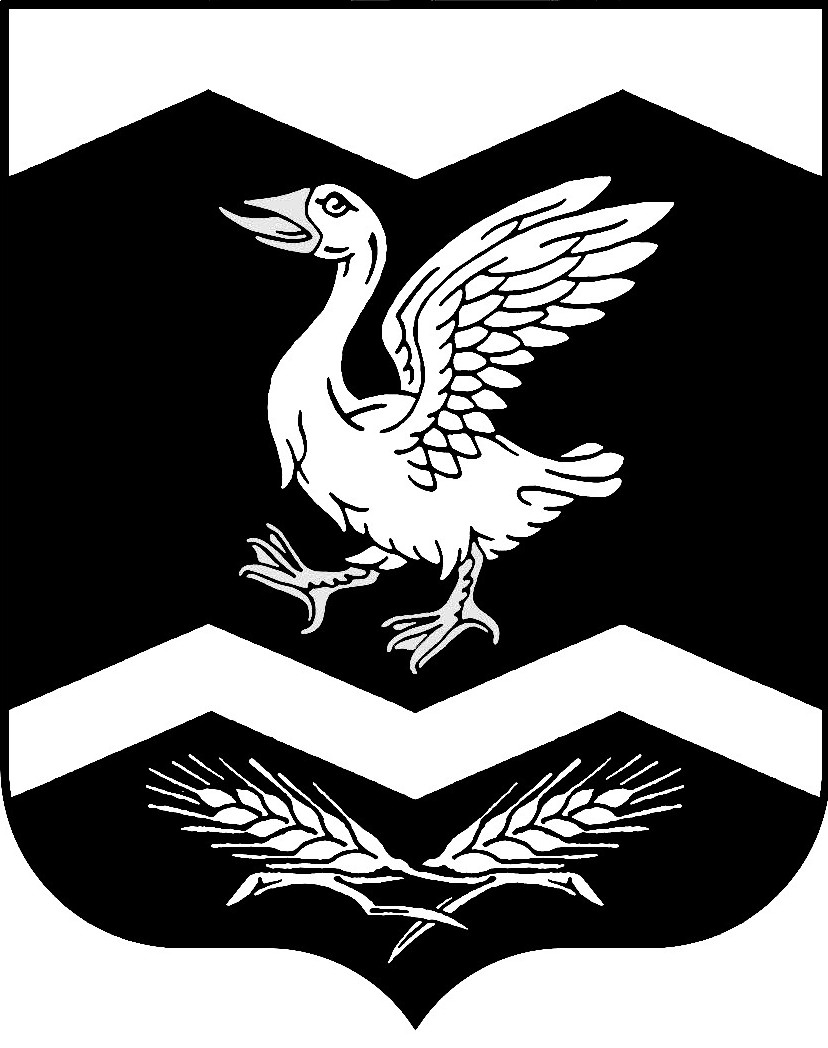 КУРГАНСКАЯ ОБЛАСТЬШАДРИНСКИЙ РАЙОНАДМИНИСТРАЦИЯ   КРАСНОМЫЛЬСКОГО СЕЛЬСОВЕТАПОСТАНОВЛЕНИЕот  01.07.2021 г.     № 44	с. КрасномыльскоеО запрете купания в местах неорганизованного массового отдыха, расположенных на территорииКрасномыльского сельсовета Руководствуясь п. 26 ст. 14 Федерального закона от 06.10.2003 г. № 131-ФЗ «Об общих принципах организации местного самоуправления в Российской Федерации»,  п. 3 ст. 27 Водного Кодекса Российской Федерации, Федеральным законом РФ от 21.12.1994г. № 68-ФЗ «О защите населения и территорий от чрезвычайных ситуаций природного и техногенного характера»,  Федеральным законом РФ от 30.03.1999 г. № 52-ФЗ «О санитарно-эпидемиологическом благополучии населения»,  Постановлением правительства Курганской области 13 декабря 2011 года нр-604 «Правил охраны жизни людей на водных объектах Курганской области»,  и в целях обеспечения охраны жизни людей на водных объектах Красномыльского сельсовета в купальный период, администрация Красномыльского сельсоветаПОСТАНОВЛЯЕТ: 1. В связи с отсутствием на территории  Красномыльского сельсовета Шадринского муниципального района пляжей и мест для купания,  позволяющих обеспечить безопасность граждан на водоемах, запретить купание граждан в местах неорганизованного массового отдыха на водных объектах общего пользования, расположенных на территории Красномыльского сельсовета  в период летнего купального сезона 2021 года.2. Распространить среди населения памятки о запрете купания в местах неорганизованного массового отдыха (приложение 1), а также разместить соответствующую информацию на  стенде информации в здании сельсовета  и на официальном сайте администрации Красномыльского сельсовета в сети Интернет.3. Контроль за исполнением данного постановления возложить на управляющего делами  администрации  Красномыльского сельсовета Шаврину Е.Н.4. Настоящее постановление вступает в силу с момента официального опубликования.Глава Красномыльского сельсовета                                       Г.А.СтародумоваПриложение 1 к постановлениюадминистрации Красномыльского сельсовета от  01.07.2021 г. № 44«О запрете купания в местах неорганизованного массового отдыха, расположенных на территорииКрасномыльского  сельсовета»ПАМЯТКА                  «Меры безопасности на водных объектах в летний период»ЗАПРЕЩЕНО:— купаться в необследованных водоемах, в местах, где выставлены щиты (аншлаги) с надписями о запрете купания;— купаться в состоянии алкогольного опьянения;— прыгать в воду с сооружений, не приспособленных для этих целей;— загрязнять и засорять водоемы;— плавать на досках, бревнах, лежаках, автомобильных камерах, надувных матрацах;— приводить с собой животных в места массового отдыха населения на воде;— ловить рыбу в местах купания;— заезжать на территорию отдыха людей на водных объектах на всех видах автотранспорта.Уважаемые родители!Не оставляйте детей без присмотра, не позволяйте им купаться в необорудованных местах.Взрослые обязаны не допускать купания детей в непроверенных и неустановленных местах, плавания на неприспособленных для этого средствах, игр и шалостей в воде и других нарушений правил безопасности на воде. Купание детей, особенно — малолетних, проводится под непрерывным контролем взрослых.ПОМНИТЕ!Отдыхая на водоемах, не оборудованных в соответствии с требованиями безопасности, вы подвергаете свою жизнь серьезной опасности!Обязательное соблюдение всех правил поведения на воде – залог сохранения здоровья и спасения жизни многих людей!